Відділ освіти виконкому Центрально-Міської районної у місті радиКриворізький Центрально-Міський ліцейПОЛОЖЕННЯпро  проведення конкурсу юних літераторів в Криворізькому Центрально-Міському ліцеї«СТРУНИ СЕРЦЯ» 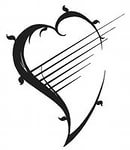 Кривий Ріг2014Спрямованість конкурсуСтворення умов для виявлення інтелектуального потенціалу учнів загальноосвітніх шкіл району, ліцею, гімназії.Визначення здібностей дітей у написанні поетичних, прозових та драматичних творів.Формування фахових знань, практичних умінь при створенні літературних творів.Розвиток творчих здібностей учнів.Прищеплення стійких інтересів та любові до літератури.Мета та головні завдання конкурсуГоловною метою конкурсу є виявлення учнів, обдарованих в літературній діяльності та підтримка їх творчих здібностей.Умови проведення та організації конкурсуУ конкурсі беруть участь учні 7-11 класів, які мають здібності до написання поетичних, прозових та драматичних творів.Твори подаються в певні терміни для попереднього огляду компетентною комісією.Твори друкуються на стандартних аркушах обсягом до 5 сторінок з інтервалом 1.5 українською чи російською мовами.Номінації конкурсу: «україномовна поезія»«україномовна проза»«російськомовна поезія»«російськомовна проза»Конкурс проходить у два етапи: перший заочний (перегляд членами журі робіт учасників); другий етап – творчий конкурс (декламування власних творів/уривків творів)Вибір творів для захисту у творчому конкурсі проводиться членами журі (про обрані твори повідомляється заздалегідь до творчого конкурсу)Критерії оцінюванняЗдатність автора розкрити тему твору;Наявність необхідних структурних частин;Різноманітність лексики, образність;Жанрова і стильова відповідність;Виразність читання, емоційність.За підсумками роботи переможці нагороджуються грамотами або дипломами 1,2,3 ступенів і направляються для участі в міському конкурсі «Проба пера».Час і місце проведенняКонкурс проводиться щороку в листопаді у Криворізькому Центрально-Міському ліцеї. Конкретні терміни проведення етапів конкурсу визначаються організаторами.Заявки для участі у конкурсі приймаються протягом жовтня 2014 року за адресою: вул. Лермонтова,12 Криворізький Центрально-Міський ліцейДовідки щодо проведення конкурсу можна одержати за телефоном:	92-34-13